Подготовила воспитатель Чехоева Мадина Черменовна. Мастер-класс« Тюльпаны изсинельной проволоки»Предлагаю изготовить самые красивые и нежные цветы - тюльпаны из синельной проволоки как весенний символ! Пластичные тюльпаны могутоткрываться и закрываться и подарят радостное настроение в праздничныйдень.Цель: изготовление тюльпанов изсинельной проволоки.Материалы: синельная проволока, ножницы, проволока, клеевой пистолет, тейп-лента.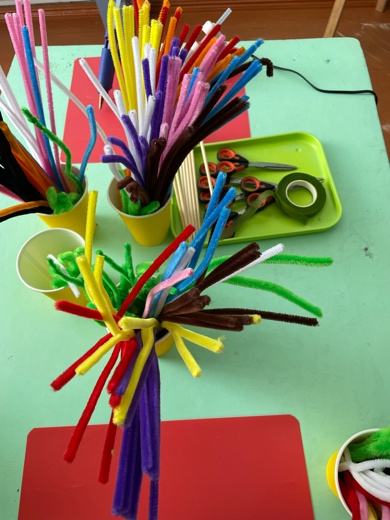 Пошаговый процесс выполнения работы:*Для одного тюльпана понадобятся 6штук проволоки красного цвета и 2 проволоки зеленого цвета.*Изготавливаем лепесток. Две проволоки красного цвета складываем пополам и разрезаем. Складываем вместе 3 проволоки, обкручиваем одной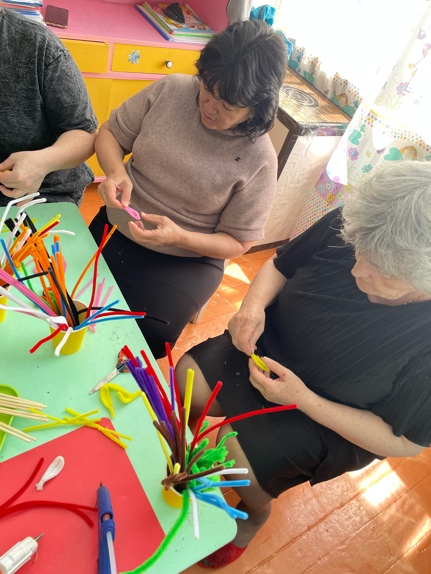 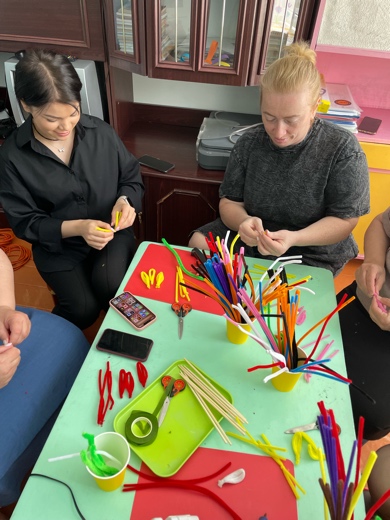 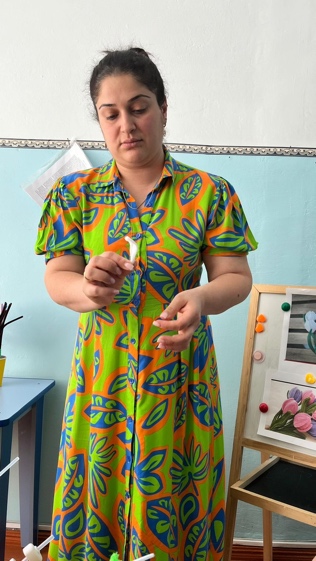 *Изготавливаем лепесток. Две проволоки красного цвета складываем пополам и разрезаем. Складываем вместе 3 проволоки, обкручиваем одной проволокой по центру. Отгибаем концы проволок и перевязываем ниткой, лишнее отрезаем.* Для одного цветка изготавливаем 3лепестка высотой приблизительно по 6,5 см. Формируем пальцами, слегка загибая концы лепестков.центру 2 зеленые проволоки, складываем пополам, концы перекручиваем, лишнее отрезаем.*Проволочный стебель обкручиваем тейп-лентой, конец фиксируем клеем.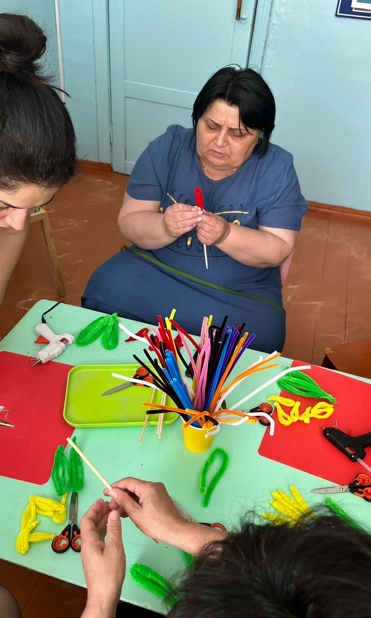 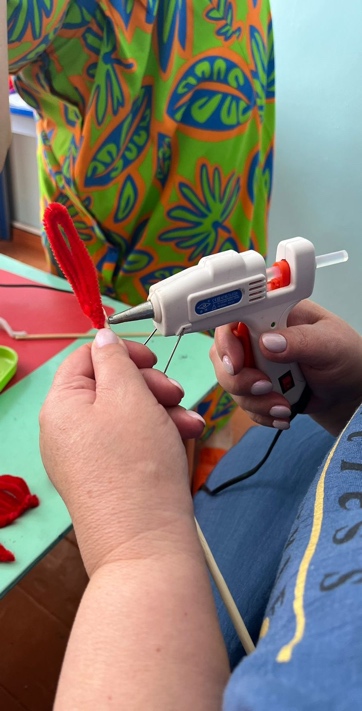 *Приклеиваем на проволочный стебель лепестки, формируя тюльпан.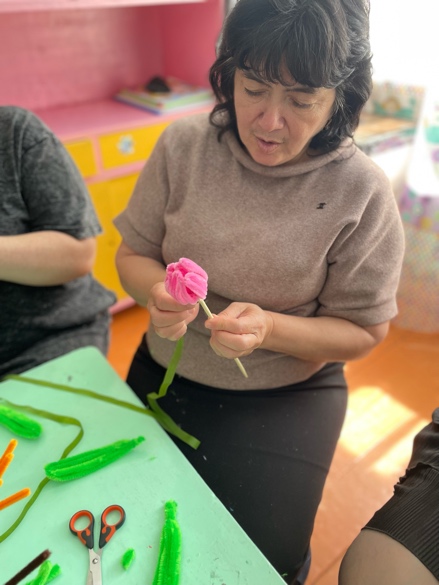 *Обкручиваем стебель второй раз тейп-лентой, присоединяя листья.Листья слегка отгибаем наружу.Тюльпан готов.Получились красивые, нежные тюльпаны. Тюльпаны могут менять форму: закрываться и открываться.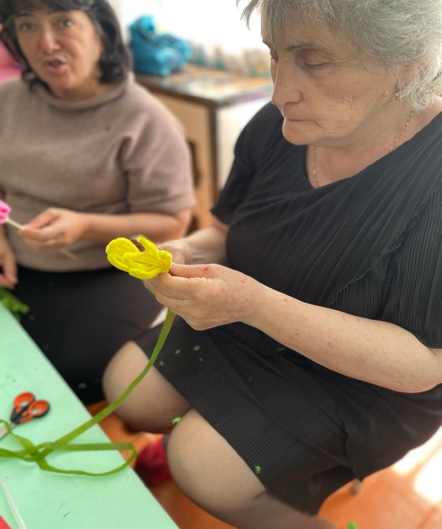 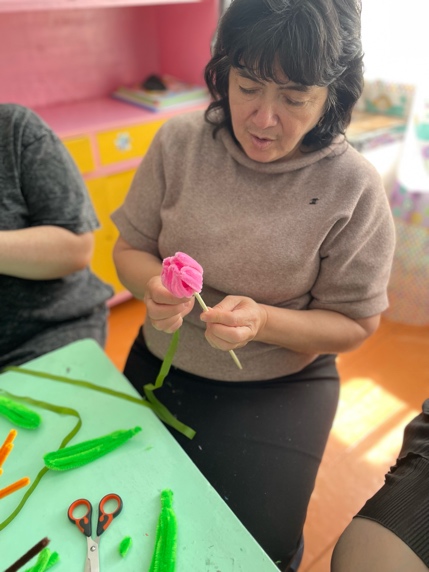 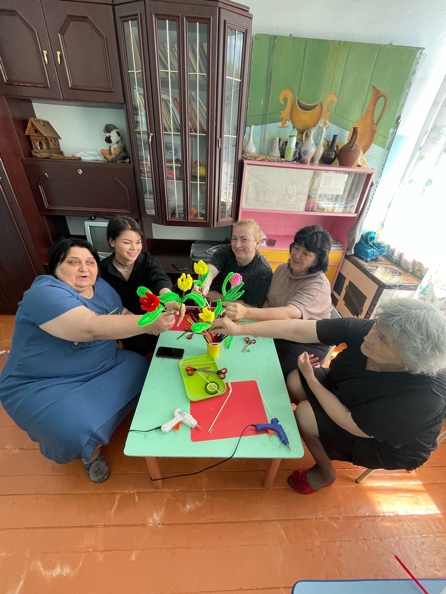 